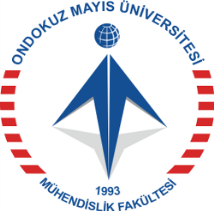 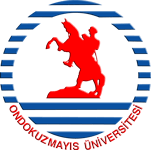 T.CONDOKUZ MAYIS ÜNİVERSİTESİMÜHENDİSLİK FAKÜLTESİGIDA MÜHENDİSLİĞİ BÖLÜMÜ2020-2021 EĞITIM- ÖĞRETIM YILI BAHAR YARIYILI MEZUNİYET TEK DERS SINAVIÖĞRENCİ VE DERS LİSTESİSınav Tarihi : 30.07.2021Sınav Saati : 13:00Yer              : Bölüm Seminer Salonu	Prof. Dr. Sadettin TURHANBölüm BaşkanıÖĞRENCİ NOADI SOYADIDERSIN KODU VE ADIDERSIN SORUMLUÖĞRETIM ÜYESI11370325FADIME YILDIRIM YIĞITGMB411 SÜT TEKNOLOJISIPROF. DR. FEHMI YAZICI17060193TUĞÇE KAYINGMB415 GIDA MÜH. TASARIMPROF. DR. SADETTİN TURHAN15060329İREMNUR KARADAĞGMB311 ENSTRÜMENTAL GIDA ANILİZİPROF. DR. İLKAY KOCA1400228 ALİHAM BEYKOZGMB311 ENSTRÜMENTAL GIDA ANILİZİPROF. DR. İLKAY KOCA15060315PELIN VUSLAT ULUTAŞGMB306 MEYVE VE SEBZE TEKNOLOJİSİDOÇ. DR. NEBAHAT ŞÜLE ÜSTÜN17060231SÜMEYYE BETÜL MERTTAHIL TEKNOLOJİSİDOÇ. DR. MÜNİR ANIL11370074HİCRET ÇEBİTAHIL TEKNOLOJİSİDOÇ. DR. MÜNİR ANIL16060057ASUMAN SEVİNÇGMB410 PROSES KONTOLDR. ÖĞR. ÜYESİ MUSTAFA MORTAŞ16061715LINA ALAA ALDEENGMB410 PROSES KONTOLDR. ÖĞR. ÜYESİ MUSTAFA MORTAŞ